CHURCH WIDE EDUCATION(11:30-12:30 in Litten Hall downstairs or in the children’s education room)(Childcare is available through this time)(*Growing in God’s Love: A Story Bible)JANUARY 7Time to Help UndecorateJoin the team effort to put away the Christmas decorations.(No Adult Forum and No Children's Education today)JANUARY 14ADULT FORUMSlavery to Freedom Art Installation 2024Presenter- Visual Artist Mila Lynn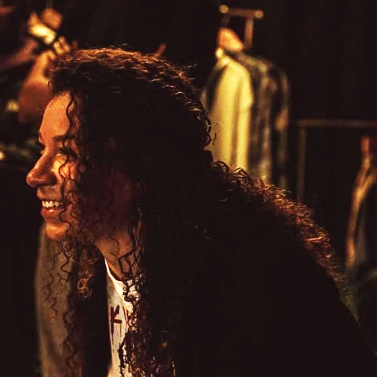 This year’s installation is meant to celebrate MSU’s Osteopathic College of Medicine’s 24 years of education, celebration, and healing by way of the Slavery to Freedom Speaker Series. The artwork will consist of 24 different pieces all telling their own story of Black culture, and collectively coming together to showcase how dynamic we are. Pieces will be done on several types of “canvas,” including vinyl records, music sheets, and cassette tapes as a way to highlight how much of our history has been told via word of mouth and through music.CHILDREN’S FAITH FORMATION       Jesus is Baptized, “An Awesome Day” Children will learn more about the meaning of Baptism and how being “marked in Christ” can effect their daily lives. (p. 202 “An Awesome Day” *)JANUARY 21ADULT FORUMLed by Prince Solace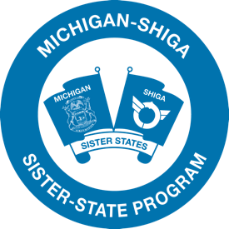  Have you heard of Otsu, Shiga Japan? Michigan and Shiga became sister states in 1968 and have deepened our mutual understanding, learned from each other, and grown our friendship. In October 2023, 37 Goodwill Mission delegates from Michigan visited Shiga and had a wonderful time through homestay and other programs. We would like to share this wonderful friendship and exchange with you. Please join! CHILDREN’S FAITH FORMATIONFish for People! “Follow Me!”Children will learn more becoming a disciple for Christ. (p. 206“Follow Me” *)JANUARY 28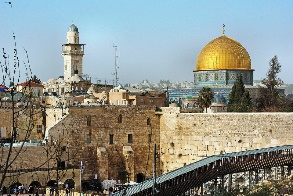 ADULT FORUMRecent Events in the Middle EastLed by Rev. Stan JenkinsCHILDREN’S FAITH FORMATION                                    LOVE “The Most Important Thing to Remember!” Children will learn more about how to show care and concern for the people around them. (p. 168)